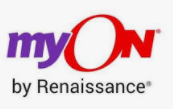 Wednesday 9th December 2020Dear parents/carers, We all know that reading is a crucial part of learning. It is also highly enjoyable! Evidence suggests that children who read every day develop a broader vocabulary, increased general knowledge and a better understanding of the world. This is why we want to encourage children to read and support them to have regular access to high quality books. With this in mind, we have now subscribed to a wonderful reading resource for all children to log into, called myON. Your child will be given their log in details this week and their teacher will show them how to use the website. Please encourage and support them to read as many books as possible each week at home using myON online.To log in:Go to myon.co.uk (not .com) and click myON LoginEnter School name: Westwood Academy The Harmony Trust Limited (click on the school name) Enter Username and Password Click ‘Sign In’This video will show you how to find and read books using myON:https://share.vidyard.com/watch/6f2MCaN4B1eQNpuVK4QxnF?  You can also download a free myON app for iPad from iTunes. In the app store, search for the keyword "myON" to find the app: 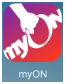 Over the Christmas holidays, we will be running a competition in school to reward children who have been reading regularly using myON. Please ask your child’s teacher if you have any questions.Kind regards,Mrs C WilligReading and Phonics Lead